Liikuntaa lämmittelyksiWarming up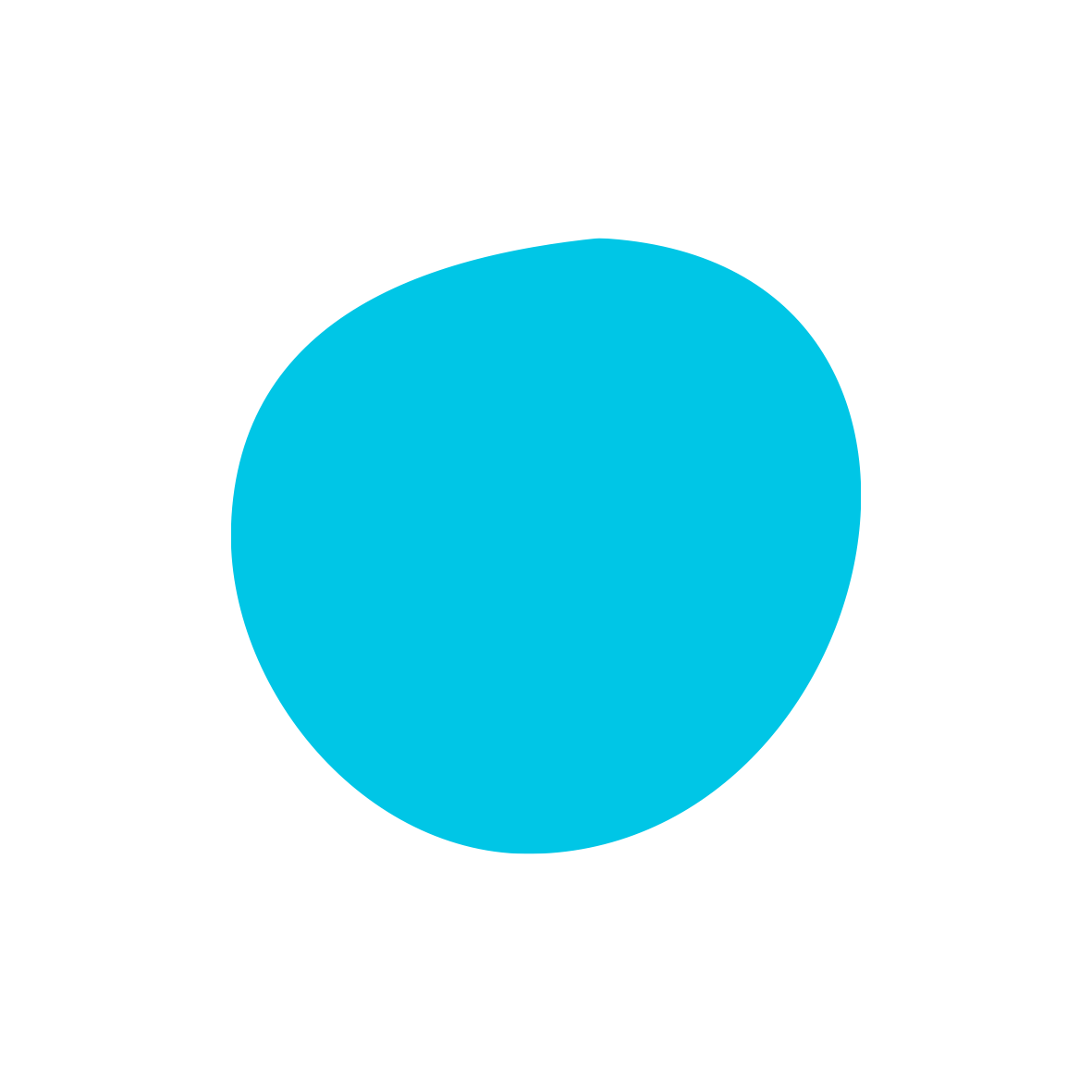 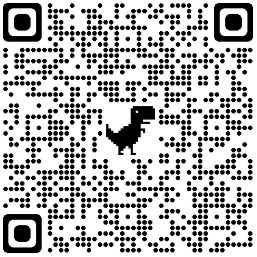 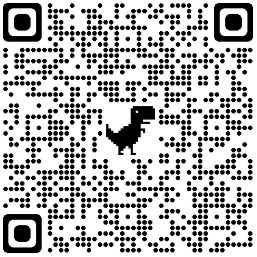 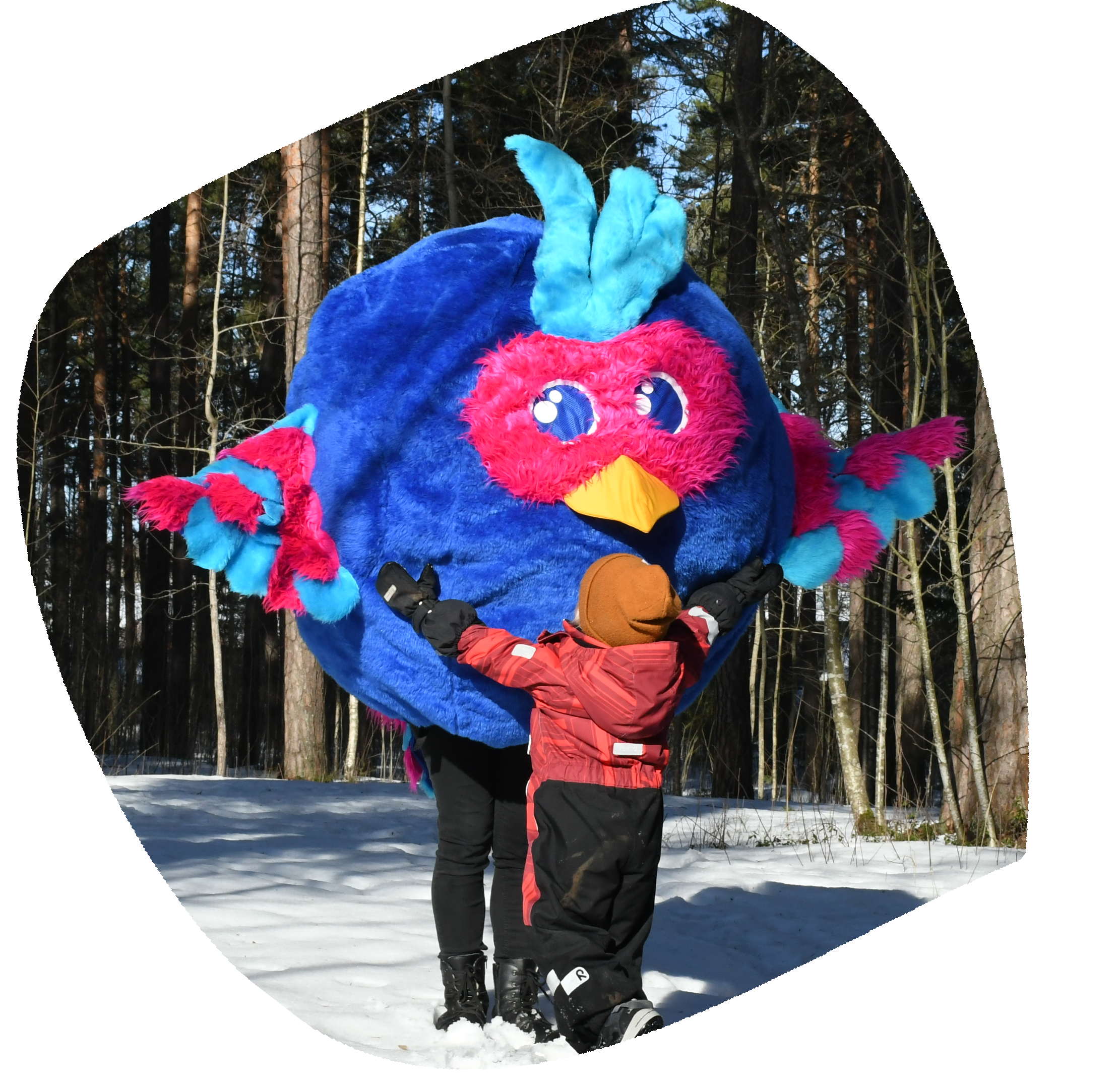 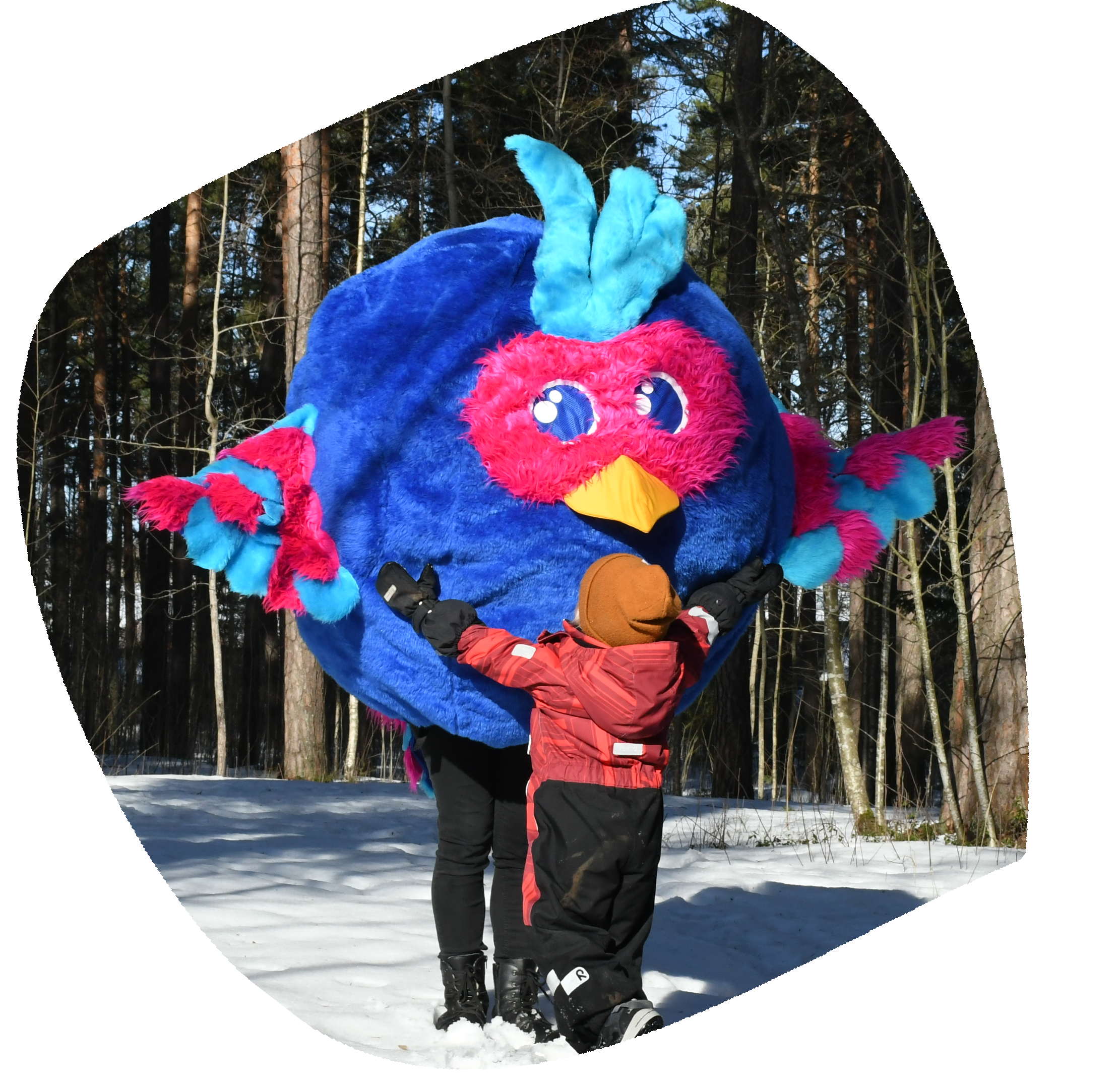 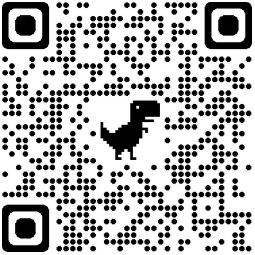 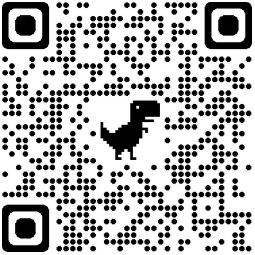 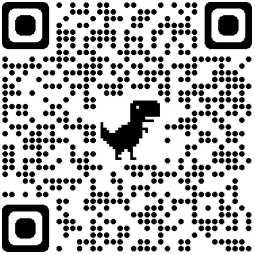 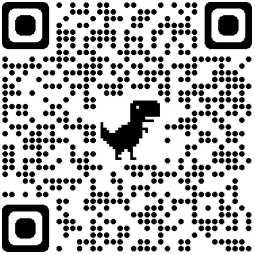 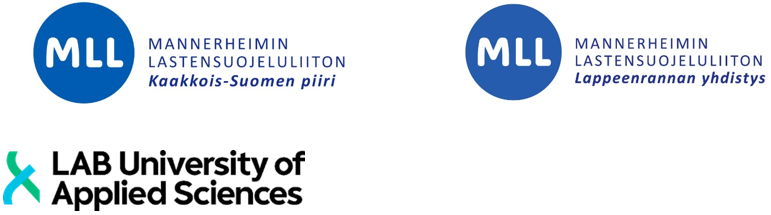 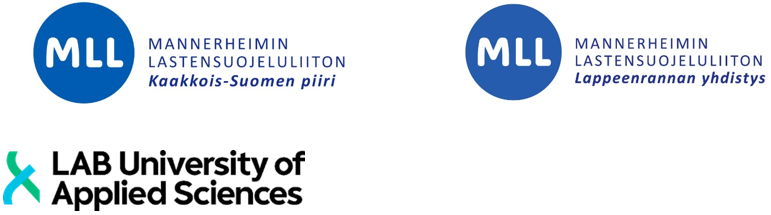 